Guía Formativa N° 2 Idioma extranjero Ingles , Iº medioNombre: 			           		  ___________________  Fecha:       de          del    2020 Objetivos de aprendizaje: OA1  Demostrar comprensión de ideas generales e información explícita en textos orales adaptados y auténticos simples, literarios y no literarios, en diversos formatos audiovisuales (como exposiciones orales, conversaciones, descripciones, instrucciones y procedimientos, avisos publicitarios, entrevistas, noticieros, anécdotas, narraciones, canciones), acerca de temas variados (experiencias personales, temas de otras asignaturas, del contexto inmediato, de actualidad e interés global o de otras culturas) y que contienen las funciones del año. Unidad de aprendizaje: UNIT 1 JOBS Contenidos de la unidad: QUANTIFIERS, FREQUENCY ADVERBS, PROFESSIONS. Instrucciones: lea atentamente los encabezados de cada ítem, en cada uno de ellos habrá un ejemplo donde podrá ver cómo hacer el ejercicio. Si posee alguna duda, favor escribir a juanfelipe.lagos.m@gmail.com Lea y comprenda una breve reseña del contenido a continuación. Síntesis del contenido: expresar cantidad, adverbios de frecuencia, empleos, oficios y profesiones ( how many/much-contables e incontable) (always, sometimes, usually, etc)Doctor, Baker, driver, electrician , etc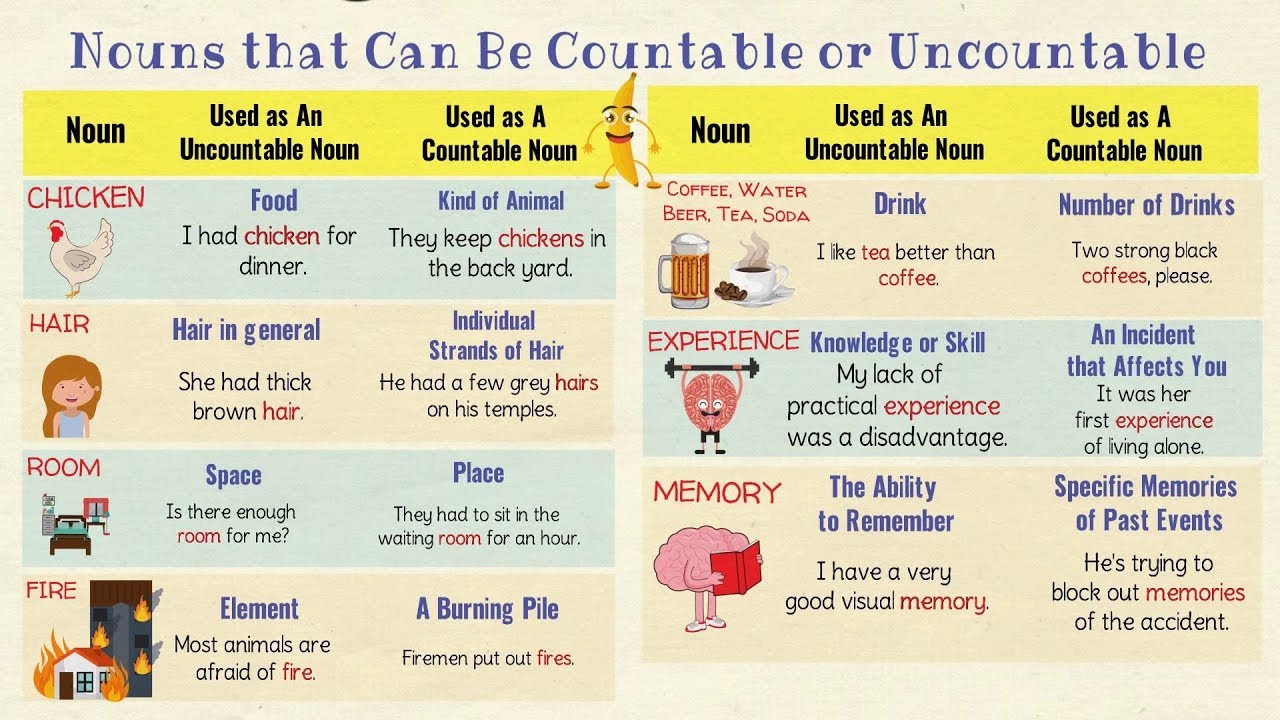 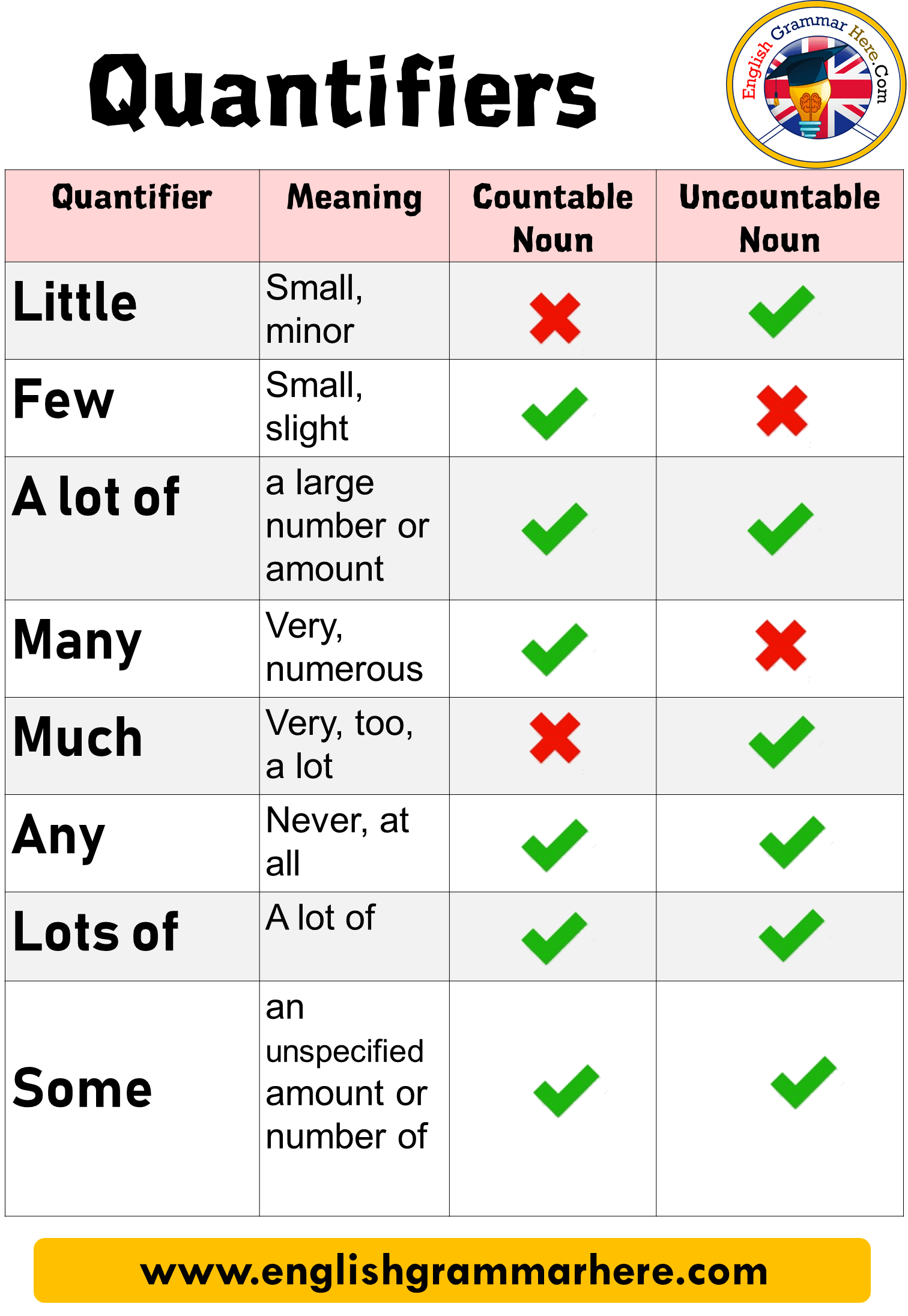  Usamos A/AN para indicar sólo una unidad pero sólo para los contables; por ejemplo a bananna, a person a car. Sin embargo, no podemos decir a wáter, a love ya que son incotables.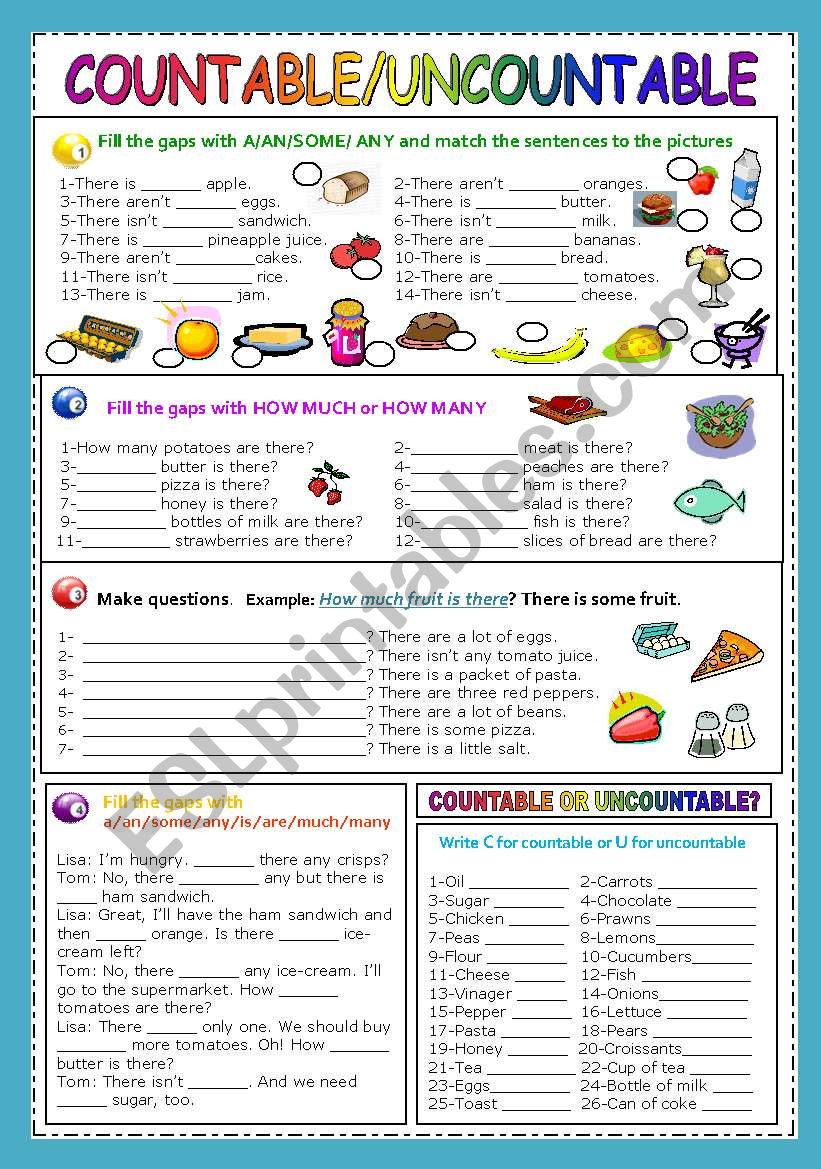 *Esta guía tiene un 60% de exigencia”                          L : 60 a 100% de logro                        NL: menos del 60% de logroPuntaje ObtenidoLNL